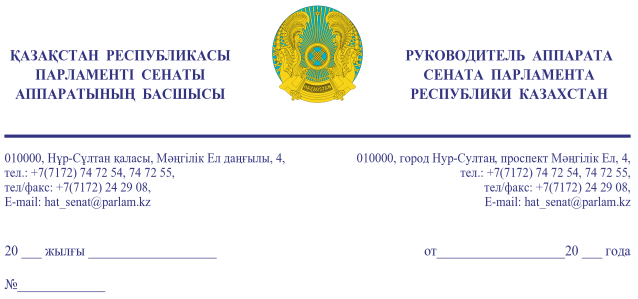 Қазақстан Республикасы Премьер-Министрі Кеңсесінің басшысы Ғ.Т. ҚОЙШЫБАЕВҚАҚұрметті  Ғалымжан Тельманұлы!«Қазақстан Республикасының Парламенті және оның депутаттарының мәртебесі туралы» Қазақстан Республикасы Конституциялық заңының                  27-бабына және Қазақстан Республикасы Парламенті Регламентінің                           100-тармағына сәйкес Қазақстан Республикасы Парламенті Сенатының                 2022 жылғы 19 мамырдағы отырысында депутат С. Алдашевтың жариялаған бір топ Сенат депутаттарының депутаттық сауалы жіберіліп отыр.Қосымша: мемлекеттік тілде 2 парақта.Орынд. Ж. Әбүтәліповт. 74-73-19Abutalipov@parlam.kzКелісу шешімдері
19.05.2022 12:28:38: Уакпаев М. С.(Сенат Аппаратының Басшылығы) - - ескертпелерсіз келісілген
19.05.2022 12:28:41: Трумов С. У.(Қаржы және бюджет комитеті) - - ескертпелерсіз келісілген
19.05.2022 13:59:03: Данабеков О. К.(Сенат Аппаратының Басшылығы) - - ескертпелерсіз келісілген
19.05.2022 14:43:01: Биболова А. З.(Экономикалық саясат, инновациялық даму және кәсіпкерлік комитетімен өзара байланыс жасау бөлімі) - - ескертпелерсіз келісілген
19.05.2022 15:11:57: Агиса Б. А.(Жалпы бөлімі) - - ескертпелерсіз келісілген
19.05.2022 15:14:44: Шелпеков Б. А.(Қаржы және бюджет комитеті) - - ескертпелерсіз келісілген
19.05.2022 15:39:49: Алдашев С. Т.(Экономикалық саясат, инновациялық даму және кәсіпкерлік комитеті) - - ескертпелерсіз келісілген
Қол қою шешімі
19.05.2022 15:47:12 Ракишева А. Г.. Қол қойылды
20.05.2022-ғы № 16-13-131Д/С шығыс хатыӘ. РАҚЫШЕВА